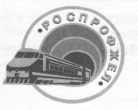 РОССИЙСКИЙ ПРОФЕССИОНАЛЬНЫЙ СОЮЗ ЖЕЛЕЗНОДОРОЖНИКОВ И ТРАНСПОРТНЫХ СТРОИТЕЛЕЙОБЩЕСТВЕННАЯ ОРГАНИЗАЦИЯ – ДОРОЖНАЯ ТЕРРИТОРИАЛЬНАЯ ОРГАНИЗАЦИЯ РОССИЙСКОГО ПРОФЕССИОНАЛЬНОГО СОЮЗА ЖЕЛЕЗНОДОРОЖНИКОВ И ТРАНСПОРТНЫХ СТРОИТЕЛЕЙ (РОСПРОФЖЕЛ) НА ДАЛЬНЕВОСТОЧНОЙ ЖЕЛЕЗНОЙ ДОРОГЕ(ДОРПРОФЖЕЛ )ПРОТОКОЛЗаседания Совета общественных инспекторов по безопасности движения поездов ДОРПРОФЖЕЛ ДВжд                                         От «20» февраля 2019 г №  21Присутствовали:Председатель Совета общественных инспекторов                                                по безопасности движения поездов				Наговицин А.Г.Заместители председателя дорожного Советаобщественных инспекторов                            	                                                по безопасности движения поездов				Шведов В.В.									Козерод А.В.   Руководитель Хабаровского филиалаДорпрофжел ДВжд                                                          Самохвалов С.И.Руководитель Тындинского филиалаДорпрофжел ДВжд						Томенко И.А.Руководитель Сахалинского филиалаДорпрофжел ДВжд						Кознов А.С.Руководитель  Владивостокского филиалаДорпрофжел ДВжд						Лямина Н.И.Руководитель  Комсомольского филиала                   Дорпрофжел ДВжд                                                          Чупахин В.И.Главный технический инспектор трудаДорпрофжел ДВжд.						Кульков В.В.И.О. Заместителя дорожного ревизорапо безопасности движения                                             Кузьмицкий А.Г.Председатель совета председателей ППО дирекции тяги -  председатель ППО ТЧ-2                                                 Варфоломеев К.С.Мастер участка вагонного эксплуатационного депо  Хабаровск-2 председатель совета общественных инспекторов                                           Коваль Р.Х. ПОВЕСТКА ДНЯ:Отчет о работе дорожного и региональных советов общественных инспекторов по безопасности движения поездов за  4 квартал  и 2018 год.Об организации обучения общественных инспекторов по безопасности движения поездов в 2019 году в дорожных учебных центрах.Об изменении состава дорожного совета общественных инспекторов по безопасности движения поездов.Принимаемые меры руководителями филиалов Дорпрофжел, председателями профсоюзных комитетов по активизации деятельности общественных инспекторов по безопасности движения поездов на предприятиях дороги по:Повышению качества проводимых проверок общественными инспекторами;Принимаемым мерам по своевременному устранению руководителями структурных подразделений дороги замечаний выявляемых общественными инспекторами при проведении проверок;Взаимодействию председателей первичных профсоюзных организаций с руководителями структурных подразделений дороги по улучшению общественного контроля за обеспечением безопасности движения поездов;Рассмотрение кандидатур общественных инспекторов на единовременное поощрение начальником дороги, председателя дорпрофжел.Утверждение плана работы дорожного совета общественных инспекторов по безопасности движения поездов на 2019 год.Рассмотрение случая крушения грузового поезда №1516 на перегоне Дуссе-Алинь Комсомольского территориального управления Дальневосточной ж.д.О состоянии безопасности движения на инфраструктуреДальневосточной железной дороге за  2018 год.За 12 месяцев 2018 года количество нарушений безопасности движения сокращено с 243 в 2017 году до 202 в 2018 году, в сетевом рейтинге Дальневосточная железная дорога по количеству нарушений безопасности движения, допущенных на инфраструктуре ОАО «РЖД» занимает 9 место, как и за аналогичный период 2017 года.Рост аварийности в Дальневосточных дирекциях: по ремонту пути – в 2 раза (4/2), инфраструктуры – на 4% (24/23), по управлению терминально-складским комплексом (2/0), моторвагонного подвижного состава (1/0), Дальневосточном территориальном центре фирменного транспортного обслуживания (1/0), Дальневосточной дирекции капитального строительства (1/0) и Дирекции по эксплуатации зданий и сооружений (1/0).За 12 месяцев 2018 года нарушения безопасности движения в подразделениях функциональных филиалов ОАО «РЖД» снижены
на 23% (55/71).За 12 месяцев 2018 г. события были допущены в границах всех территориальных управлений, в границах Тындинского территориального управления допущен рост числа событий на 53% (23/15).С начала 2018 года увеличено количество таких нарушений безопасности движения, как: крушение;излом рельса под железнодорожным подвижным составом (8/6);наезд железнодорожного подвижного состава на посторонние предметы (объекты) (4/2);обрыв автосцепки железнодорожного подвижного состава (1/0);отмена отправления поезда с железнодорожной станции отправления или высадка пассажиров из поезда на промежуточной станции из-за технических неисправностей железнодорожного подвижного состава;отправление поезда с перекрытыми концевыми кранами (1/0);столкновение железнодорожного подвижного состава с транспортным средством вне установленного железнодорожного переезда (2/0).Значительное влияние на безопасность перевозочного процесса оказывают сторонние организации и ДЗО, доля событий которых от общего количества нарушений безопасности движения за 12 месяцев 2018 г. составила 73% 
(147 из 201 событий). По вине сторонних организаций увеличено количество таких нарушений безопасности движения, как:сход железнодорожного подвижного состава при поездной работе 3/1;сход железнодорожного подвижного состава при маневровой работе (3/2;Наибольшее количество 37 нарушений безопасности движения допущено по ответственности сторонних организаций осуществляющих ремонт вагонов. Прочими организациями за отчетный период допущено 41 нарушение безопасности движения, против 43 за аналогичный период прошлого года.Сторонним организациями осуществляющим производство ж/д оборудования за отчетный период допущено 10 нарушений безопасности движения, против 13 за аналогичный период прошлого года.Сторонними организациями, осуществляющими сервисное обслуживание локомотивов ООО «ТМХ-Сервис» за отчетный период допущено 6 нарушений безопасности движения, против 9 за аналогичный период прошлого года.Итоги работы общественного контроля по обеспечению безопасности движения поездов по Дальневосточной ж.д. за 4 квартал и  2018 год.         На дороге по состоянию на 1.01.2018 года работают 471 общественный инспектор по безопасности движения поездов.           Работа советов осуществлялась в соответствии с разработанным годовым планом.           За 4 квартал 2018 года  общественными инспекторами проведено – 1573  проверки, выявлено – 3729 нарушений, устранено – 3708 нарушений, дано предложений по улучшению безопасности движения - 17, внедрено предложений –13, применено запретных мер 12, приняли участие в составе работы комиссий 16 человек, предоставлено дней дополнительного отпуска 13 общественным инспекторам, поощрено 39 человек из них наградами работодателя 13.          За  2018 год  общественными инспекторами проведено – 6044  проверки, выявлено - 13153 нарушения, устранено – 13073 нарушения, дано предложений по улучшению безопасности движения - 49, внедрено предложений – 37, применено запретных мер 50, приняли участие в составе работы комиссий 44 человеа, предоставлено дней дополнительного отпуска 57 общественным инспекторам, поощрено 117 человек из них наградами работодателя 46.При проведении проверок общественным инспекторам включались вопросы отмеченные протоколом центрального совета от 15.11.2018 года.           В учебных центрах дороги в текущем году обучено 319  общественных инспекторов по безопасности движения поездов по рекомендованной Роспрофжел и ЦРБ программе, всего обучено 330 человек.         Руководством дороги и дорпрофжел регулярно проводились встречи в трудовых коллективах с приглашением общественных инспекторов по безопасности движения поездов. Работа общественных инспекторов регулярно освещается в периодической печати газетах дорпрофжел - «Профсоюзная жизнь» и дорожной - «Дальневосточная магистраль», сайте дорпрофжел ДВ ж.д., стендах «Общественный контроль за обеспечением безопасности движения поездов».              Обстоятельства случая крушения грузового поезда №1516 на перегоне Дуссе-Алинь Комсомольского территориального управления Дальневосточной ж.д.В сутках 5 февраля 2019 г. в 23 часа 18 минут (время московское) на 
3397 км пк 1 перегона Дуссе-Алинь – Сулук однопутного неэлектрифицированного участка Новый Ургал – Постышево Комсомольского территориального управления Дальневосточной железной дороги по падению давления в тормозной магистрали остановлен грузовой поезд № 1516 (вес 5096 тонн, 216 осей, 54 вагона) с локомотивом 3ТЭ10МК № 1389 приписки эксплуатационного локомотивного депо Новый Ургал Дальневосточной дирекции тяги под управлением локомотивной бригады этого же депо в составе машиниста тепловоза Кусова В.Ю. и помощника машиниста Свободина С.С.При осмотре состава поезда локомотивной бригадой выявлен сход 27-ми вагонов с 16-го по 42-й с головы поезда включительно (полувагоны, груз – уголь каменный). Поезд следовал в режиме регулировочного торможения со скоростью 54 км/час.В результате схода 27-ми вагонов погибших и пострадавших нет. Повреждено 158 метров пути, 312 деревянных шпал, 12 рельс, 614 подкладок ДО-65, 48 стыковых болтов, 24 стыковых накладки, 3120 костылей. Сбито 
3 опоры воздушной линии электропередачи.Анализом причинно-следственных связей в соответствии с Методикой определения причинно-следственных связей нарушений безопасности движения, утвержденной распоряжением ОАО «РЖД» от  29 декабря 2017 г. № 2832р, установлено, что непосредственной причиной      схода подвижного состава явился хрупкий многофрагментарный поперечный излом рельса по коду 99.2 без видимых дефектов и усталостных трещин в изломе согласно Инструкции «Дефекты рельсов. Основной причиной крушения явилось уменьшение несущей способности головки рельса из-за наличия бокового износа, величиной 13 мм. Повышенная хрупкость металла в период низких температур воздуха - минус 39°С.Сопутствующими причинами явилось содержание правой нитки кривого участка пути на 3396 км 470-475 м в нарушение требований пункта 
3.1.3 Инструкции по текущему содержанию железнодорожного пути, утвержденной распоряжением ОАО «РЖД» от 14 ноября 2016 г. № 2288р, с нулевой подуклонкой рельса, и, как следствие, воздействие дополнительной нагрузки на боковую грань головки рельса от колес подвижного состава. Проход грузового вагона с нагрузкой на ось 25 т/с.На основании технического заключения от 12 февраля 2019 г. в соответствии с требованиями пункта 3 Положения о классификации, порядке расследования и учета транспортных происшествий и иных событий, связанных с нарушением правил безопасности движения и эксплуатации железнодорожного транспорта, утвержденного приказом Минтранса России от 18 декабря 2014 г. № 344, данное событие, связанное с нарушением правил безопасности движения и эксплуатации железнодорожного транспорта, классифицировано как крушение (сход железнодорожного подвижного состава на перегоне, при котором поврежден подвижной состав до степени исключения из инвентаря) и отнесено по учету и ответственности за Амгуньской дистанцией пути Дальневосточной дирекции инфраструктуры.       Лучшими общественными инспекторами за 2018 год по представлениям филиалов дорпрофжел по дороге признаны и предлагаются для поощрения:На единовременное вознаграждение начальника Дальневосточной ж.д.: 1.Вырва Руслан Анатольевич - контролер железнодорожного пути Февральской дистанции пути Дальневосточной дирекции инфраструктуры общественный инспектор по безопасности движения поездов. Премирован первичной профсоюзной организацией Февральской дистанции пути по итогам работы за 3 квартал 2016 года. Проведено 23 проверки, выявлено 42 нарушения в основном по содержанию верхнего строения пути и др.. Все выявленные нарушения устранены в установленные сроки. Браки в работе,  нарушения ПТЭ, должностных инструкций, трудовой и производственной дисциплины отсутствуют. Коэффициент эффективности - 1,83 коэффициент результативности - 1,0. Февральская дистанция пути не находится в опасной зоне риска нарушений безопасности движения поездов. В 2018 году Февральской дистанции пути выдан Сертификат соответствия требованиям Корпоративной сертификации по обеспечению гарантированной безопасности и надежности перевозочного процесса.2. Махнев Олег Александрович - дорожный мастер Юкталинской дистанции пути Дальневосточной дирекции инфраструктуры общественный инспектор по безопасности движения поездов.  Награжден Почетной грамотой руководителя Тындинского филиала ДОРПРОФЖЕЛ ДВжд по итогам работы за 3 квартал 2018 года. Проведено 27 проверок, выявлено 53 нарушения. В основном по содержанию устройств связи. Все выявленные нарушения устранены в установленные сроки. Браки в работе, нарушения ПТЭ, должностных инструкций, трудовой и производственной дисциплины отсутствуют. Коэффициент эффективности - 1,96 коэффициент результативности - 1,0. Юкталинской дистанция пути не находится в опасной зоне риска нарушений безопасности движения поездов, сертификат соответствия требованиям Корпоративной сертификации по обеспечению гарантированной безопасности и надежности перевозочного процесса отсутствует.3.Ладнев Виктор Анатольевич - машинист тепловоза эксплуатационного локомотивного депо Партизанск Дальневосточной дирекции тяги общественный инспектор по безопасности движения поездов, проведено 14 проверок, выявлено 46 нарушений, все нарушения устранены в установленные сроки, коэффициент эффективности - 3,29, коэффициент результативности - 1,0. Нарушений трудовой и производственной дисциплины, браков в работе  не допущено. Эксплуатационное локомотивное депо Партизанск не находилось в опасной зоне риска нарушений безопасности движения поездов в течение 3,4 кварталов 2018 года, выдан сертификат соответствия требованиям Корпоративной сертификации по обеспечению гарантированной безопасности и надежности перевозочного процесса. 4.Гринев Владимир Владимирович - электромеханик по средствам контроля территориального производственного участка Приморский Дальневосточной дирекции по ремонту тягового подвижного состава общественный инспектор по безопасности движения поездов, проведено 12 проверок, выявлено 36 нарушений, все нарушения устранены в требуемые сроки, коэффициент эффективности - 3,0, коэффициент результативности - 1,0. Нарушений трудовой и производственной дисциплины, браков в работе не допущено. Территориальный производственный участок Приморский не находится в опасной зоне риска нарушений безопасности движения поездов. 5. Басловяк Дмитрий Владимирович- старший электромеханик  КТСМ Комсомольской дистанции сигнализации, централизации и блокировки общественный инспектор по безопасности движения поездов.   За  2018год проведено 23 проверки, выявлено 35 замечаний, 32 устранено. Коэффициент эффективности 1.5, коэффициент результативности 0,9. Дано и внедрено 4 предложения  по улучшению безопасности движения поездов. За отчетный период упущений в работе, нарушений ПТЭ и должностных инструкций, трудовой и производственной дисциплины не допущено. В 2018году награжден почетной  Грамотой  РОСПРОФЖЕЛ. Комсомольская дистанция сигнализации, централизации и блокировки имеет Сертификат соответствия требованиям Корпоративной сертификации по обеспечению гарантированной безопасности и надежности перевозочного процесса.6. Дуюнов Михаил Станиславович – технолог 1-й категории ремонтного локомотивного депо Сахалинское общественный инспектор по безопасности движения поездов. В течение  2018 года осуществил 12 проверок, в ходе которых выявлено 54 нарушений. В ходе проведения проверок выявлены замечания по ведению технической документации, проведению ремонта согласно нормативной документации, хранению запасных частей, состоянию охраны труда и исправности инструмента. Как пример, при проведении проверки в декабре 2018 года выявлено, что в нарушении Руководства по капитальному ремонту дизелей М756А, М756В овальность всех постелей под вкладыши верхних картеров №526-2, №2485 (новые) составляет от 0,03 мм до 0,12 мм при установленной 0,01 мм. Нарушения ПТЭ, должностной инструкции, трудовой и производственной дисциплины отсутствуют. Коэффициент эффективности – 4,5; коэффициент результативности – 1,0.7. Пляскин Алексей Леонидович  - мастер участка производства ТРПУ-32 Дальневосточной дирекции по ремонту тягового подвижного состава. За 2018 год им проведено  11 проверок, выявлено 20  нарушений, все выявленные нарушения устранены в установленные сроки, коэффициент эффективности - 1,8, коэффициент результативности - 1,0. Выявленные нарушения  в основном по состоянию междупутий, служебных и технологических проходов, по качеству технологии ремонта локомотивов, по наличию мерительного и слесарного инструмента, по техническому состоянию цехов ремонта  и др.  Пляскин А.Л. лично участвует в устранении выявленных замечаний, изучает, обобщает и распространяет передовые методы по ремонту локомотивов.  Нарушений трудовой и производственной дисциплины, браков в работе не допущено.На основании представленного анализа ремонтное локомотивное депоХабаровск II  Дальневосточной дирекции по ремонту тягового подвижногосостава -филиала ОАО «РЖД» не находится в опасной зоне риска, нарушенийбезопасности движения поездов за четыре квартала 2018 года.Сертификат соответствия требованиям Корпоративной сертификации пообеспечению гарантированной безопасности и надежности перевозочногопроцесса отсутствует.8. Иванов Сергей Сергеевич – начальник штаба гражданской обороны станции Биробиджан Хабаровского центра работы железнодорожных станций Дальневосточной дирекции инфраструктуры, общественный инспектор по безопасности движения поездов. Проведено 45 проверок, выявлено 117 нарушений, все нарушения устранены в требуемые сроки, коэффициент эффективности – 2,6 , коэффициент результативности – 1,4. Нарушений трудовой и производственной дисциплины, браков в работе не допущено.  На основании представленного анализа Дальневосточной дирекции инфраструктуры не находится в опасной зоне риска, нарушений безопасности движения поездов за четыре квартала 2018 года. 	Сертификат соответствия требованиям Корпоративной сертификации по обеспечению гарантированной безопасности и надежности перевозочного процесса отсутствует.9. Насулич Юрий Владимирович – машинист электровоза эксплуатационного локомотивного депо Хабаровск-2 Дальневосточной дирекции тяги общественный инспектор по безопасности движения поездов. Проведено 55 проверок, выявлено 99 нарушений. По содержанию верхнего строения пути состояние локомотивов и др.. Все выявленные нарушения устранены в установленные сроки. Браки в работе отсутствуют, нарушения ПТЭ, должностной инструкции, трудовой и производственной дисциплины отсутствуют. Коэффициент эффективности – 1,8 коэффициент результативности – 1,0.	На основании представленного анализа эксплуатационное локомотивное депо Хабаровск-2(ТЧЭ-2) не находится в опасной зоне риска, нарушений безопасности движения поездов за 2018 год.	Сертификат соответствия требованиям Корпоративной сертификации по обеспечению гарантированной безопасности и надежности перевозочного процесса отсутствует.10. Поляков Василий Николаевич – мастера ПТО Биробиджан, эксплуатационного вагонного депо Хабаровск-2 общественный инспектор по безопасности движения поездов. Активно участвует в общественной жизни предприятия, в осуществлении профилактических мер по обеспечению безопасности движения поездов. Лучший общественный инспектор по депо за 4 квартал 2018 года. За год им проведено 24 проверки, при плане 24. Выявлено 117 нарушений, устранено 110.Сертификат соответствия требованиям Корпоративной сертификации по обеспечению гарантированной безопасности и надежности перевозочного процесса отсутствует.Благодарностью председателя ДОРПРОФЖЕЛ на ДВжд: 1.Бандуровский Дмитрий Александрович - составитель поездов станции Тында Тындинского центра организации работы железнодорожных станций Дальневосточной дирекции управления движением – общественный инспектор по безопасности движения поездов. Проведено 17 проверок, выявлено 31 нарушение. В основном по содержанию верхнего строения пути, станционных устройств освещения и др.. Все выявленные нарушения устранены в установленные сроки. Браки в работе отсутствуют, нарушения ПТЭ, должностных инструкций, трудовой и производственной дисциплины отсутствуют. Коэффициент эффективности ,82, коэффициент результативности - 1,0.2.Котков Евгений Викторович - монтер пути Партизанской дистанции пути Дальневосточной дирекции инфраструктуры общественный инспектор по безопасности движения поездов, проведено 22 проверки, выявлено 555 нарушений, устранено 555 нарушений, коэффициент результативности 1,0, коэффициент эффективности - 25,2. Нарушений трудовой и технологической дисциплины не допущено.3. Пестряков Сергей Петрович - старший осмотрщик–ремонтник вагонов эксплуатационного вагонного депо Комсомольск – на - Амуре структурного подразделении Дальневосточной дирекции инфраструктуры общественный инспектор по безопасности движения поездов. За 2018год им проведено 15 проверок и выявлено 26 замечания. За отчетный период упущений в работе, нарушений ПТЭ и должностных инструкций, трудовой и производственной дисциплины не допущено.4. Сошину Людмилу Станиславовну – электромеханика Сахалинского регионального центра связи Дальневосточной дирекции связи общественного инспектора по безопасности движения поездов. В течение 2018 года осуществила 12 проверок, в ходе которых было выявлено 104  нарушения. В основном замечания содержанию касающиеся, содержанию технических средств связи, выполнению графика технологического процесса. Осуществляет контроль устранения выявленных замечаний. Браки в работе отсутствуют, нарушения ПТЭ, должностной инструкции, трудовой и производственной дисциплины отсутствуют. Коэффициент эффективности – 8,7, коэффициент результативности – 1,0.5. Енбаева Николая Сергеевича – электромеханика по средствам автоматики и приборам технологического оборудования ТРПУ-32 – структурного подразделения Дальневосточной дирекции по ремонту тягового подвижного состава – филиала ОАО «РЖД» общественного инспектора по безопасности движения поездов. В течении 2018 года им проведено 16 проверок и выявлено 23 замечаний, из них устранено 22 замечания. Коэффициент эффективности при этом составил 1.45, коэффициент результативности 0,96. За отчетный период упущений в работе, нарушений ПТЭ и должностных инструкций, трудовой и производственной дисциплины не допущено.Почетной грамотой председателя ДОРПРОФЖЕЛ на ДВжд:1.Васильева Сергея Степановича старшего электромеханика Февральской дистанции сигнализации, централизации и блокировки Дальневосточной дирекции инфраструктуры общественного инспектора по безопасности движения поездов. Проведено 16 проверок, выявлено 36 нарушений, в основном по содержанию устройств СЦБ, верхнего строения пути. Все выявленные нарушения устранены в установленные сроки. Браки в работе,  нарушения ПТЭ, должностных инструкций, трудовой и производственной дисциплины отсутствуют. Коэффициент эффективности - 2,25, коэффициент результативности - 1,0. 2.Неронова Олега Петровича машиниста тепловоза эксплуатационного локомотивного депо Тында Дальневосточной дирекции тяги общественного инспектора по безопасности движения поездов.  Проведена 2l проверка, выявлено З7 нарушений, в основном по состоянию локомотивного парка, верхнего строения пути. Все выявленные нарушения устранены в установленные сроки. Браки в работе, нарушения ПТЭ, должностных инструкций, трудовой и производственной дисциплины отсутствуют. Коэффициент эффективности – 1,76.3.Мулдашева Романа Нурлановича - начальника грузового района железнодорожной станции Угловая Владивостокского центра организации работы железнодорожных станций Дальневосточной дирекции управления движением общественного инспектора по безопасности движения поездов, проведено 14 проверок, выявлено 78 нарушений, устранено 78 нарушений, коэффициент результативности - 1,0, коэффициент эффективности - 5,58. Нарушений трудовой и технологической дисциплины не допущено. 4.Варенова Сергея Владимировича - составителя поездов железнодорожной станции Мыс Астафьева Владивостокского центра работы железнодорожных станций Дальневосточной дирекции управления движением общественного инспектора по безопасности движения поездов, проведено 14 проверок, выявлено 56 нарушений, устранено 56 нарушений, коэффициент результативности - 1,0, коэффициент эффективности - 4,0. Нарушений трудовой и технологической дисциплины не допущено.5. Чумаченко Романа Вячеславовича - составителя поездов железнодорожной станции Находка-Восточная Дальневосточной дирекции управления движением общественного инспектора по безопасности движения поездов, проведено 12 проверок, выявлено 48 нарушений, устранено 48 нарушений, коэффициент результативности - 1,0, коэффициент эффективности - 4,0. Нарушений трудовой и технологической дисциплины не допущено;6.Гомиленко Максима Васильевича – осмотрщика–ремонтника вагонов эксплуатационного вагонного депо Комсомольск – на - Амуре структурного подразделения Дальневосточной дирекции инфраструктуры общественного инспектора по безопасности движения поездов. За 2018 год проведено 15 проверок,  выявлено 23 замечания. За отчетный период упущений в работе, нарушений ПТЭ и должностных инструкций, трудовой и производственной дисциплины не допущено.	7.Прокофьева Федора Валерьевича – освобожденного бригадира путевой машинной станции №233 Дальневосточной дирекции по ремонту пути - структурного подразделения центральной дирекции по ремонту пути общественного инспектора по безопасности движения поездов. За 2018год им  проведено 18 проверок,  выявлено 42 замечания. За отчетный период упущений в работе, нарушений ПТЭ и должностных инструкций, трудовой и производственной дисциплины не допущено.8.Бердникову Галину Борисовну - приемосдатчика груза и багажа железнодорожной станции Чегдомын Комсомольского центра организации работы железнодорожных станций – Дальневосточной дирекции управления движением общественного инспектора по безопасности движения поездов.  За первое полугодие 2018года  проведено 13 проверок,  выявлено 32  замечания. За отчетный период упущений в работе, нарушений ПТЭ, должностных инструкций, трудовой и производственной дисциплины не допущено.9. Шилкину Светлану Ивановну – специалиста по охране труда Сахалинского центра организации работы железнодорожных станций Дальневосточной дирекции движения общественного инспектора по безопасности движения поездов. В течении  2018 года осуществила 12 проверок, выявлено 63 нарушения. В ходе проведения проверок выявлены замечания по состоянию служебных проходов, отсутствию целевого инструктажа, нарушения технологических процессов при выполнении работ смежными хозяйствами, своевременной выверке ТРА станций, содержанию технической документации. При проведении ежеквартальных совещаний вносит свои предложения по улучшению и эффективности работы. Осуществляет контроль устранения выявленных замечаний. Браки в работе отсутствуют, нарушения ПТЭ, должностной инструкции, трудовой и производственной дисциплины отсутствуют. Коэффициент эффективности – 5,3; коэффициент результативности – 1,0.10. Савину Елену Александровну – приемосдатчика груза и багажа станции Хабаровск-2 - структурного  подразделения    Дальневосточной дирекции    управления движением станции Хабаровск-2 - филиала ОАО «РЖД» общественного инспектора по безопасности движения поездов. В течении 2018 года им проведено 12 проверки и выявлено 21 замечаний, из них устранено 20 замечаний. Коэффициент эффективности составил 1.7, коэффициент результативности 0,94. За отчетный период упущений в работе, нарушений ПТЭ и должностных инструкций, трудовой и производственной дисциплины не допущено. Дано 2 предложения по улучшению безопасности движения.11. Круглова Юрия Николаевича – осмотрщика–ремонтника вагонов контрольного поста эксплуатационного вагонного депо Хабаровск-2 –Дальневосточной дирекции инфраструктуры – структурного подразделения Центральной дирекции инфраструктуры – филиала ОАО «РЖД» общественного инспектора по безопасности движения поездов. В течении 2018 года им проведено 40 проверок, выявлено 70 замечания, 70 замечания устранено. Коэффициент эффективности 1,74. Коэффициент результативности 1,0. За отчетный период упущений в работе, нарушений ПТЭ и должностных инструкций, трудовой и производственной дисциплины не допущено.12. Беус Александра Валерьевича - машиниста электровоза эксплуатационного локомотивного депо Облучье  - структурного  подразделения    Дальневосточной дирекции    тяги  – структурного подразделения Дирекции тяги общественного инспектора по безопасности движения поездов . В период 2018 года им проведено 35 проверок, выявлено 53 замечаний, 52 замечания устранено. Коэффициент эффективности 1,5. Коэффициент результативности 0,98. За отчетный период упущений в работе, нарушений ПТЭ и должностных инструкций, трудовой и производственной дисциплины не допущено.     ПРИНЯЛИ РЕШЕНИЕ:_____________________________________________________1.Информацию о работе дорожного, региональных советов  общественных инспекторов по безопасности движения поездов Дальневосточной железной дороги за 4 квартал и 2018 год принять к сведению.  2. Утвердить  план работы дорожного совета общественных инспекторов по безопасности движения поездов на 2019 год.3.Руководителям филиалов дорпрофжел, первичных профсоюзных организаций активизировать деятельность общественных инспекторов по безопасности движения поездов на предприятиях дороги по:3.1.Повышению качества проводимых проверок общественными инспекторами;3.2.Принимаемым мерам по своевременному устранению руководителями структурных подразделений дороги замечаний выявляемых общественными инспекторами при проведении проверок;3.3.Взаимодействию председателей первичных профсоюзных организаций с руководителями структурных подразделений дороги по улучшению общественного контроля за обеспечением безопасности движения поездов.4.В связи с кадровыми перестановками внести предлагаемые изменения в состав дорожного совета общественных инспекторов по безопасности движения поездов.5.Утвердить список лучших общественных инспекторов по безопасности движения поездов по итогам работы за 2018 год для поощрения их наградами начальника дороги, председателя Дорпрофжел в соответствии с утвержденными положениями о мотивации.6. Руководителям филиалам дорпрофжел, председателям первичных профсоюзных организаций совместно с ревизорским аппаратом, руководителями структурных подразделений дороги  в срок до 25.02.2019 года провести с избранными делегатами второго Всероссийского слета общественных инспекторов по безопасности движение поездов «круглые столы», семинары с обсуждением вопроса о формировании культуры безопасности, роли общественного контроля  и улучшения функционирования института общественного контроля в профилактической работе по обеспечению безопасности движения поездов.7. Информацию и.о. заместителя дорожного ревизора по безопасности движения                                             Кузьмицкого А.Г. о крушении поезда №1616 от 25.02.2019 года  принять к сведению.8. Руководителям филиалов дорпрофжел, первичных профсоюзных организаций:8.1. Довести обстоятельства данного случая в трудовых коллективах предприятий; 8.2. Принять к исполнению решения протокола разбора начальника дороги о крушении поезда №1616 от 25.02.2019 года.9. Итоги работы дорожного, региональных советов а также работу лучших общественных инспекторов за 4 квартал и 2018 год  осветить в газете «Профсоюзная жизнь», на сайте дорпрофжел, стендах «Общественный контроль за обеспечением безопасности движения поездов».Заместитель председателя ДОРПРОФЖЕЛ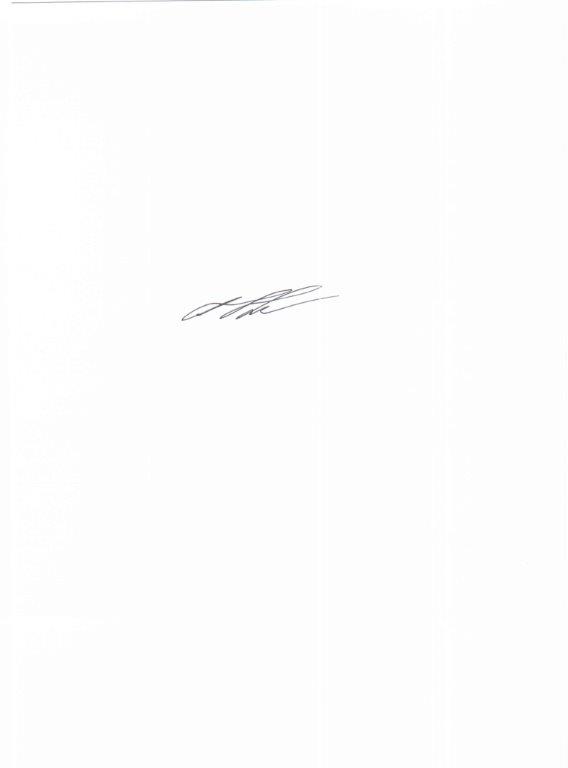  на ДВ жд – председатель дорожного совета общественных инспекторов                                                 А.Г. Наговицин